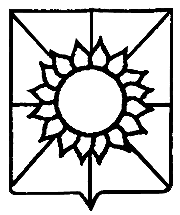 АДМИНИСТРАЦИЯ НОВОБЕРЕЗАНСКОГО СЕЛЬСКОГО ПОСЕЛЕНИЯ КОРЕНОВСКОГО РАЙОНАПОСТАНОВЛЕНИЕ           от 05.09.2016 года                                                                 	                    № 134поселок НовоберезанскийОб утверждении Правил определения требований к закупаемым муниципальным органом Новоберезанского сельского поселения Кореновского района, подведомственными указанному органу казенными учреждениями и бюджетными учреждениями отдельным видам товаров, работ, услуг (в том числе предельные цены товаров, работ, услуг)В соответствии с частью 4 статьи 19 Федерального закона от 5 апреля 2013 года № 44-ФЗ «О контрактной системе в сфере закупок товаров, работ, услуг для обеспечения государственных и муниципальных нужд», постановлением Правительства РФ от 2 сентября 2015 года № 926 «Об утверждении Общих правил определения требований к закупаемым заказчиками отдельным видам товаров, работ, услуг (в том числе предельных цен товаров, работ, услуг)», п о с т а н о в л я ю:Утвердить Правила определения требований к закупаемым муниципальным органом Новоберезанского сельского поселения Кореновского района, подведомственными указанному органу казенными учреждениями и бюджетными учреждениями отдельным видам товаров, работ, услуг (в том числе предельные цены товаров, работ, услуг) (приложение).         2. Обнародовать настоящее постановление в установленных местах и разместить  на официальном сайте администрации Новоберезанского сельского поселения Кореновского района в информационно-телекоммуникационной сети «Интернет».         3.  Постановление вступает в силу после его официального обнародования и распространяется на правоотношения, возникшие с 1 января 2016 года.ГлаваНовоберезанского сельского поселения  Кореновского района                                                                           В.В. Шевченко2ЛИСТ СОГЛАСОВАНИЯпроекта постановления администрацииНовоберезанского сельского поселения Кореновского районаот _______________ № ______«Об утверждении Правил определения требований к закупаемым муниципальным органом Новоберезанского сельского поселения Кореновского района, подведомственными указанному органу казенными учреждениями и бюджетными учреждениями отдельным видам товаров, работ, услуг (в том числе предельные цены товаров, работ, услуг)»Проект подготовлен и внесен:Финансовым отделом администрации Новоберезанского сельского поселенияКореновского района          Исполняющий обязанности начальникафинансового отдела                                                                         М.М. Ребрикова Проект согласован:Начальник общего отделаадминистрации Новоберезанского сельскогопоселения Кореновского района                                                            В.Ю. ЗленкоВедущий специалист общего отделаадминистрации Новоберезанского сельскогопоселения Кореновского района                                                       И.А. ВозняковаПравила
определения требований к закупаемым муниципальным органом Новоберезанского сельского поселения Кореновского района, подведомственными указанному органу казенными учреждениями и бюджетными учреждениями отдельным видам товаров, работ, услуг (в том числе предельные цены товаров, работ, услуг)1. Правила определения требований к закупаемым муниципальным органом Новоберезанского сельского поселения Кореновского района, подведомственными указанному органу казенными учреждениями и бюджетными учреждениями отдельным видам товаров, работ, услуг (в том числе предельные цены товаров, работ, услуг) (далее - правила)устанавливают порядок определения указанных требований соответствующим кругом лиц.2. Муниципальный орган Новоберезанского сельского поселения Кореновского района утверждает определенные в соответствии с настоящими Правилами требования к закупаемым им, подведомственными ему казенными и бюджетными учреждениями отдельным видам товаров, работ, услуг, включающие перечень отдельных видов товаров, работ, услуг, их потребительские свойства (в том числе качество) и иные характеристики (в том числе предельные цены товаров, работ, услуг) (далее - ведомственный перечень).Ведомственный перечень составляется по форме согласно приложению N 1 на основании обязательного перечня отдельных видов товаров, работ, услуг, в отношении которых определяются требования к их потребительским свойствам (в том числе качеству) и иным характеристикам (в том числе предельные цены товаров, работ, услуг), предусмотренного приложением № 2 (далее - обязательный перечень).В отношении отдельных видов товаров, работ, услуг, включенных в обязательный перечень, в ведомственном перечне определяются их потребительские свойства (в том числе качество) и иные характеристики (в том числе предельные цены указанных товаров, работ, услуг), если указанные свойства и характеристики не определены в обязательном перечне.Муниципальный орган Новоберезанского сельского поселения Кореновского района в ведомственном перечне определяет значения характеристик (свойств) отдельных видов товаров, работ, услуг (в том числе предельные цены товаров, работ, услуг), включенных в обязательный перечень, в случае, если в обязательном перечне не определены значения таких 2характеристик (свойств) (в том числе предельные цены товаров, работ, услуг).3. Ведомственный перечень формируется с учётом:1) положений технических регламентов, стандартов и иных положений, предусмотренных законодательством Российской Федерации, в том числе законодательством Российской Федерации об энергосбережении и о повышении энергетической эффективности и законодательством Российской Федерации в области охраны окружающей среды;2) положений статьи 33 Федерального закона от 05.04.2013 N 44-ФЗ "О контрактной системе в сфере закупок товаров, работ, услуг для обеспечения государственных и муниципальных нужд" (далее - Федеральный закон);3) принципа обеспечения конкуренции, определённого статьёй 8 Федерального закона.Утверждённый муниципальным органом ведомственный перечень должен обеспечивать муниципальные нужды Новоберезанского сельского поселения Кореновского района, но не приводить к закупкам товаров, работ, услуг, которые имеют избыточные потребительские свойства (функциональные, эргономические, эстетические, технологические, экологические свойства, свойства надежности и безопасности, значения которых не обусловлены их пригодностью для эксплуатации и потребления в целях оказания муниципальных услуг (выполнения работ) и реализации муниципальных функций или являются предметами роскоши в соответствии с законодательством Российской Федерации.4. Отдельные виды товаров, работ, услуг, не включенные в обязательный перечень, подлежат включению в ведомственный перечень при условии, если средняя арифметическая сумма значений следующих критериев превышает 20 процентов:а) доля оплаты по отдельному виду товаров, работ, услуг для обеспечения муниципальных нужд за отчетный финансовый год (в соответствии с графиками платежей) по контрактам, информация о которых включена в реестр контрактов, заключенных заказчиками, и реестр контрактов, содержащих сведения, составляющие государственную тайну, муниципальным органом Новоберезанского сельского поселения Кореновского района, подведомственными ему казенными и бюджетными учреждениями в общем объеме оплаты по контрактам, включенным в указанные реестры (по графикам платежей), заключенным соответствующим муниципальным органом Новоберезанского сельского поселения Кореновского района, подведомственными ему казенными и бюджетными учреждениями;б) доля контрактов муниципального органа Новоберезанского сельского поселения Кореновского района, подведомственных ему казенных и бюджетных учреждений на приобретение отдельного вида товаров, работ, услуг для обеспечения муниципальных нужд, заключенных в отчетном финансовом году, в общем количестве контрактов этого муниципального органа Новоберезанского сельского поселения Кореновского района, подведомственных ему казенных и бюджетных учреждений на приобретение 3товаров, работ, услуг, заключенных в отчетном финансовом году.5. Муниципальный орган Новоберезанского сельского поселения Кореновского района при включении в ведомственный перечень отдельных видов товаров, работ, услуг, не указанных в обязательном перечне, применяют установленные пунктом 4 настоящих Правил критерии исходя из определения их значений в процентном отношении к объему осуществляемых муниципальным органом Новоберезанского сельского поселения Кореновского района, подведомственными ему казенными и бюджетными учреждениями закупок.6. В целях формирования ведомственного перечня муниципальный орган Новоберезанского сельского поселения Кореновского района вправе определять дополнительные критерии отбора отдельных видов товаров, работ, услуг и порядок их применения, не приводящие к сокращению значения критериев, установленных пунктом 4 настоящих Правил.7. Муниципальный орган Новоберезанского сельского поселения Кореновского района при формировании ведомственного перечня вправе включить в него дополнительно:а) отдельные виды товаров, работ, услуг, не указанные в обязательном перечне и не соответствующие критериям, указанным в пункте 4 настоящих Правил;б) характеристики (свойства) товаров, работ, услуг, не включенные в обязательный перечень и не приводящие к необоснованным ограничениям количества участников закупки;в) значения количественных и (или) качественных показателей характеристик (свойств) товаров, работ, услуг, которые отличаются от значений, предусмотренных обязательным перечнем, и обоснование которых содержится в соответствующей графе приложения N 1 к настоящим Правилам, в том числе с учетом функционального назначения товара, под которым для целей настоящих Правил понимается цель и условия использования (применения) товара, позволяющие товару выполнять свое основное назначение, вспомогательные функции или определяющие универсальность применения товара (выполнение соответствующих функций, работ, оказание соответствующих услуг).8. Значения потребительских свойств и иных характеристик (в том числе предельные цены) отдельных видов товаров, работ, услуг, включенных в ведомственный перечень, устанавливаются:а) с учетом категорий и (или) групп должностей работников муниципального органа Новоберезанского сельского поселения Кореновского района, подведомственных ему казенных и бюджетных учреждений, если затраты на их приобретение в соответствии с требованиями к определению нормативных затрат на обеспечение функций муниципальных органов Новоберезанского сельского поселения Кореновского района(включая подведомственные казенные учреждения), утвержденными постановлением администрации Новоберезанского сельского поселения Кореновского района от 411 июля 2016 г. N 144 "Об утверждении Правил определения нормативных затрат на обеспечение функций муниципального органа Новоберезанского сельского поселения Кореновского района (включая подведомственные казенные учреждения)" (далее - требования к определению нормативных затрат), определяются с учетом категорий и (или) групп должностей работников;б) с учетом категорий и (или) групп должностей работников, если затраты на их приобретение в соответствии с требованиями к определению нормативных затрат не определяются с учетом категорий и (или) групп должностей работников, - в случае принятия соответствующего нормативно правового акта администрации  Новоберезанского сельского поселения Кореновского района.9. Дополнительно включаемые в ведомственный перечень отдельные виды товаров, работ, услуг должны отличаться от указанных в обязательном перечне отдельных видов товаров, работ, услуг кодом товара, работы, услуги в соответствии с Общероссийским классификатором продукции по видам экономической деятельности (ОКПД2).10.Предельные цены товаров, работ, услуг устанавливаются муниципальным органом в случае, если требованиями к определению нормативных затрат установлены нормативы цены на соответствующие товары, работы, услуги.Исполняющий обязанности начальникаФинансового отдела администрацииНовоберезанского сельского поселения Кореновского района			                                            М.М. РебриковаВедомственный перечень
отдельных видов товаров, работ, услуг, их потребительские свойства (в том числе качество) и иные характеристики (в том числе предельные цены товаров, работ, услуг) к нимИсполняющий обязанности начальникаФинансового отдела администрацииНовоберезанского сельского поселения Кореновского района			                                                                                                                  М.М. РебриковаОбязательный перечень
отдельных видов товаров, работ, услуг, в отношении которых определяются требования к потребительским свойствам (в том числе качеству) и иным характеристикам (в том числе предельные цены товаров, работ, услуг)Исполняющий обязанности начальникафинансового отдела администрацииНовоберезанского сельского поселенияКореновского района			                                                                              			М.М. РебриковаПРИЛОЖЕНИЕк постановлению администрацииНовоберезанского сельского                                                                                                поселения Кореновского районаот 0509.2016 года №134Приложение № 1к Правилам определения требований
к закупаемым муниципальным органом Новоберезанского сельского поселения Кореновского района, подведомственными указанному органу казенными учреждениями и бюджетными учреждениями отдельным видам товаров, работ, услуг (в том числе предельные цены товаров, работ, услуг)N п/пКод по ОКПД2Код по ОКПД2Код по ОКПД2Наименование отдельного вида товаров, работ, услугЕдиница измеренияЕдиница измеренияТребования к потребительским свойствам (в том числе качеству) и иным характеристикам, утвержденные администрацией Новоберезанского сельского поселения Кореновского районаТребования к потребительским свойствам (в том числе качеству) и иным характеристикам, утвержденные администрацией Новоберезанского сельского поселения Кореновского районаN п/пКод по ОКПД2Код по ОКПД2Код по ОКПД2Наименование отдельного вида товаров, работ, услугкод по ОКЕИнаименованиехарактеристиказначение характеристикиОтдельные виды товаров, работ, услуг, включенные в перечень отдельных видов товаров, работ, услуг, предусмотренный приложением N 2 к Правилам определения требований к закупаемым муниципальным органом Новоберезанского сельского поселения Кореновского района подведомственными им казенными и бюджетными учреждениями отдельным видам товаров, работ, услуг (в том числе предельных цен товаров, работ, услуг), утвержденным постановлением администрации Новоберезанского сельского поселения Кореновского района от 00июля 2016 г. N 00Отдельные виды товаров, работ, услуг, включенные в перечень отдельных видов товаров, работ, услуг, предусмотренный приложением N 2 к Правилам определения требований к закупаемым муниципальным органом Новоберезанского сельского поселения Кореновского района подведомственными им казенными и бюджетными учреждениями отдельным видам товаров, работ, услуг (в том числе предельных цен товаров, работ, услуг), утвержденным постановлением администрации Новоберезанского сельского поселения Кореновского района от 00июля 2016 г. N 00Отдельные виды товаров, работ, услуг, включенные в перечень отдельных видов товаров, работ, услуг, предусмотренный приложением N 2 к Правилам определения требований к закупаемым муниципальным органом Новоберезанского сельского поселения Кореновского района подведомственными им казенными и бюджетными учреждениями отдельным видам товаров, работ, услуг (в том числе предельных цен товаров, работ, услуг), утвержденным постановлением администрации Новоберезанского сельского поселения Кореновского района от 00июля 2016 г. N 00Отдельные виды товаров, работ, услуг, включенные в перечень отдельных видов товаров, работ, услуг, предусмотренный приложением N 2 к Правилам определения требований к закупаемым муниципальным органом Новоберезанского сельского поселения Кореновского района подведомственными им казенными и бюджетными учреждениями отдельным видам товаров, работ, услуг (в том числе предельных цен товаров, работ, услуг), утвержденным постановлением администрации Новоберезанского сельского поселения Кореновского района от 00июля 2016 г. N 00Отдельные виды товаров, работ, услуг, включенные в перечень отдельных видов товаров, работ, услуг, предусмотренный приложением N 2 к Правилам определения требований к закупаемым муниципальным органом Новоберезанского сельского поселения Кореновского района подведомственными им казенными и бюджетными учреждениями отдельным видам товаров, работ, услуг (в том числе предельных цен товаров, работ, услуг), утвержденным постановлением администрации Новоберезанского сельского поселения Кореновского района от 00июля 2016 г. N 00Отдельные виды товаров, работ, услуг, включенные в перечень отдельных видов товаров, работ, услуг, предусмотренный приложением N 2 к Правилам определения требований к закупаемым муниципальным органом Новоберезанского сельского поселения Кореновского района подведомственными им казенными и бюджетными учреждениями отдельным видам товаров, работ, услуг (в том числе предельных цен товаров, работ, услуг), утвержденным постановлением администрации Новоберезанского сельского поселения Кореновского района от 00июля 2016 г. N 00Отдельные виды товаров, работ, услуг, включенные в перечень отдельных видов товаров, работ, услуг, предусмотренный приложением N 2 к Правилам определения требований к закупаемым муниципальным органом Новоберезанского сельского поселения Кореновского района подведомственными им казенными и бюджетными учреждениями отдельным видам товаров, работ, услуг (в том числе предельных цен товаров, работ, услуг), утвержденным постановлением администрации Новоберезанского сельского поселения Кореновского района от 00июля 2016 г. N 00Отдельные виды товаров, работ, услуг, включенные в перечень отдельных видов товаров, работ, услуг, предусмотренный приложением N 2 к Правилам определения требований к закупаемым муниципальным органом Новоберезанского сельского поселения Кореновского района подведомственными им казенными и бюджетными учреждениями отдельным видам товаров, работ, услуг (в том числе предельных цен товаров, работ, услуг), утвержденным постановлением администрации Новоберезанского сельского поселения Кореновского района от 00июля 2016 г. N 00Отдельные виды товаров, работ, услуг, включенные в перечень отдельных видов товаров, работ, услуг, предусмотренный приложением N 2 к Правилам определения требований к закупаемым муниципальным органом Новоберезанского сельского поселения Кореновского района подведомственными им казенными и бюджетными учреждениями отдельным видам товаров, работ, услуг (в том числе предельных цен товаров, работ, услуг), утвержденным постановлением администрации Новоберезанского сельского поселения Кореновского района от 00июля 2016 г. N 001.Дополнительный перечень отдельных видов товаров, работ, услуг, определенный муниципальным органом Новоберезанского сельского поселения Кореновского районаДополнительный перечень отдельных видов товаров, работ, услуг, определенный муниципальным органом Новоберезанского сельского поселения Кореновского районаДополнительный перечень отдельных видов товаров, работ, услуг, определенный муниципальным органом Новоберезанского сельского поселения Кореновского районаДополнительный перечень отдельных видов товаров, работ, услуг, определенный муниципальным органом Новоберезанского сельского поселения Кореновского районаДополнительный перечень отдельных видов товаров, работ, услуг, определенный муниципальным органом Новоберезанского сельского поселения Кореновского районаДополнительный перечень отдельных видов товаров, работ, услуг, определенный муниципальным органом Новоберезанского сельского поселения Кореновского районаДополнительный перечень отдельных видов товаров, работ, услуг, определенный муниципальным органом Новоберезанского сельского поселения Кореновского районаДополнительный перечень отдельных видов товаров, работ, услуг, определенный муниципальным органом Новоберезанского сельского поселения Кореновского районаДополнительный перечень отдельных видов товаров, работ, услуг, определенный муниципальным органом Новоберезанского сельского поселения Кореновского района1.ххххххПриложение № 2
к Правилам определения требований
к закупаемым муниципальным органом Новоберезанского сельского поселения Кореновского района, подведомственными указанному органу казенными учреждениями и бюджетными учреждениями отдельным видам товаров, работ, услуг (в том числе предельные цены товаров, работ, услуг)N п/пКод по ОКПД2Наименование отдельного вида товаров, работ, услугТребования к потребительским свойствам (в том числе качеству) и иным характеристикам (в том числе предельные цены) отдельных видов товаров, работ, услугТребования к потребительским свойствам (в том числе качеству) и иным характеристикам (в том числе предельные цены) отдельных видов товаров, работ, услугТребования к потребительским свойствам (в том числе качеству) и иным характеристикам (в том числе предельные цены) отдельных видов товаров, работ, услугТребования к потребительским свойствам (в том числе качеству) и иным характеристикам (в том числе предельные цены) отдельных видов товаров, работ, услугТребования к потребительским свойствам (в том числе качеству) и иным характеристикам (в том числе предельные цены) отдельных видов товаров, работ, услугТребования к потребительским свойствам (в том числе качеству) и иным характеристикам (в том числе предельные цены) отдельных видов товаров, работ, услугТребования к потребительским свойствам (в том числе качеству) и иным характеристикам (в том числе предельные цены) отдельных видов товаров, работ, услугТребования к потребительским свойствам (в том числе качеству) и иным характеристикам (в том числе предельные цены) отдельных видов товаров, работ, услугТребования к потребительским свойствам (в том числе качеству) и иным характеристикам (в том числе предельные цены) отдельных видов товаров, работ, услугТребования к потребительским свойствам (в том числе качеству) и иным характеристикам (в том числе предельные цены) отдельных видов товаров, работ, услугТребования к потребительским свойствам (в том числе качеству) и иным характеристикам (в том числе предельные цены) отдельных видов товаров, работ, услугN п/пКод по ОКПД2Наименование отдельного вида товаров, работ, услугНаименование характеристикиЕдиница измеренияЕдиница измеренияЗначение характеристикиЗначение характеристикиЗначение характеристикиЗначение характеристикиЗначение характеристикиЗначение характеристикиЗначение характеристикиЗначение характеристикиN п/пКод по ОКПД2Наименование отдельного вида товаров, работ, услугНаименование характеристикиЕдиница измеренияЕдиница измеренияМуниципальный орган Новоберезанского сельского поселения Кореновского районаМуниципальный орган Новоберезанского сельского поселения Кореновского районаМуниципальный орган Новоберезанского сельского поселения Кореновского районаПодведомственные муниципальному органу Новоберезанского сельского поселения Кореновского района казенные и бюджетные учрежденияПодведомственные муниципальному органу Новоберезанского сельского поселения Кореновского района казенные и бюджетные учрежденияПодведомственные муниципальному органу Новоберезанского сельского поселения Кореновского района казенные и бюджетные учрежденияПодведомственные муниципальному органу Новоберезанского сельского поселения Кореновского района казенные и бюджетные учрежденияПодведомственные муниципальному органу Новоберезанского сельского поселения Кореновского района казенные и бюджетные учрежденияN п/пКод по ОКПД2Наименование отдельного вида товаров, работ, услугНаименование характеристикиКод по ОКЕИНаименованиеГлава поселения Ведущие должности муниципальной службыМладшие должности муниципальной службыРуководитель казенного, бюджетного учрежденияИные должностиИные должностиИные должностиИные должности126.20.11Машины вычислительные элетронно-цифровые портативные массой не более 10 кг для автоматической обработки данных («лэптопы», «ноутбуки», «сабноутбуки»), Пояснение по требуемой продукции: ноутбуки, планшетные компьютерыразмер и тип экрана, вес, тип процессора, частота процессора, размер оперативной памяти, объем накопителя, тип жесткого диска, оптический привод, наличие модулей Wi-Fi, Bluetooth, поддержки 3GS (UMTS), тип видеоадаптера,. время работы, операционная система, предустановленное программное обеспечение, предельная цена226.20.15Машины вычислительные электронные цифровые прочие, содержащие иди не содержащие в одном корпусе одно или два из следующих устройств для автоматической обработки данных: запоминающие устройства, устройства ввода, устройства вывода. Пояснение по требуемой продукции: компьютеры персональные настольные, рабочие станции выводатип (моноблок/системный блок и монитор), размер экрана/монитора, тип процессора, частота процессора, размер оперативной памяти, объем накопителя, тип жесткого диска, оптический привод, тип видеоадаптера, операционная система, предустановленное программное обеспечение, предельная цена326.20.16Устройства ввода/вывода данных, содержащие (не содержащие) в одном корпусе запоминающие устройства. Пояснение по требуемой продукции: принтеры, сканеры, многофункциональные устройстваметод печати (струйный/ лазерный - для принтера/многофункционального устройства), разрешение сканирования (для сканера/ многофункционального устройства), цветность (цветной/черно-белый), максимальный формат, скорость печати/ сканирования, наличие дополнительных модулей и интерфейсов (сетевой интерфейс, устройства чтения карт памяти и другое)426.30.11Аппаратура передающая для радиосвязи, радиовещания и телевидения. Пояснения по требуемой продукции: телефоны мобильныетип устройства (телефон/ смартфон), поддерживаемые стандарты, операционная система, время работы, метод управления (сенсорный/кнопочный), количество SIM-карт, наличие модулей иинтерфейсов (Wi-Fi,Bluetooth, USB, GPS), стоимость годового владения оборудованием (включая договоры технической поддержки, обслуживания, сервисные договоры) из расчета на одногоабонента (одну единицу трафика) в течение всего срока службы, предельная цена383рубльне более 15 тыс.не более 10 тыс.не более 10 тыс.526.30.11Автомобили легковыемощность двигателя, ком-плектация251Лошадиная силаНе более 150предельная цена383рубльНе более 800 тысяч6.29.10.24Средства автотранспортные для перевозки 10 человек и болеемощность двигателя, комплектация7.29.10.4Средстваавтотранспортныегрузовыемощность двигателя, комплектация8.31.01.11.150Мебель для сидения с металлическим каркасомматериал (металл), обивочные материалыпредельное значение - кожа натуральная; возможные значения: искусственная кожа, мебельный (искусственный) мех, искусственная замша (микрофибра), ткань, нетканые материалыпредельное значение - кожа натуральная; возможные значения: искусственная кожа, мебельный (искусственный) мех, искусственная замша (микрофибра), ткань, нетканые материалыпредельное значение - кожа натуральная; возможные значения: искусственная кожа, мебельный(искусственный) мех, искусственнаязамша (микрофибра), ткань, нетканыематериалыпредельное значение - кожа натуральная; возможные значения: искусственная кожа, мебельный (искусственный) мех, искусственная замша (микрофибра), ткань, нетканые материалыпредельное значение - кожа натуральная; возможные значения: искусственная кожа, мебельный (искусственный) мех, искусственная замша (микрофибра), ткань, нетканые материалыпредельное значение - кожа натуральная; возможные значения: искусственная кожа, мебельный (искусственный) мех, искусственная замша (микрофибра), ткань, нетканые материалыпредельное значение - кожа натуральная; возможные значения: искусственная кожа, мебельный (искусственный) мех, искусственная замша (микрофибра), ткань, нетканые материалыпредельное значение - кожа натуральная; возможные значения: искусственная кожа, мебельный (искусственный) мех, искусственная замша (микрофибра), ткань, нетканые материалы9.31.01.12.160Мебель для сидения с деревянным каркасомматериал (вид древесины)предельное значение - массив древесины "ценных" пород (твердолиственных и тропических); возможные значения: древесина хвойных и мягколиственных пород: береза, лиственница, сосна, ельпредельное значение - массив древесины "ценных" пород (твердолиственных и тропических); возможные значения: древесина хвойных и мягколиственных пород: береза, лиственница, сосна, ельпредельное значение - массив древесины "ценных" пород (твердолиственных и тропических); возможные значения: древесина хвойных и мягколиственных пород: береза, лиственница, сосна, ельпредельное значение - массив древесины "ценных" пород (твердолиственных и тропических); возможные значения: древесина хвойных и мягколиственных пород: береза, лиственница, сосна, ельпредельное значение - массив древесины "ценных" пород (твердолиственных и тропических); возможные значения: древесина хвойных и мягколиственных пород: береза, лиственница, сосна, ельпредельное значение - массив древесины "ценных" пород (твердолиственных и тропических); возможные значения: древесина хвойных и мягколиственных пород: береза, лиственница, сосна, ельпредельное значение - массив древесины "ценных" пород (твердолиственных и тропических); возможные значения: древесина хвойных и мягколиственных пород: береза, лиственница, сосна, ельпредельное значение - массив древесины "ценных" пород (твердолиственных и тропических); возможные значения: древесина хвойных и мягколиственных пород: береза, лиственница, сосна, ельобивочные материалыпредельное значение - кожа натуральная; возможные значения: искусственная кожа, мебельный (искусственный) мех, искусственная замша (микрофибра),предельное значение - кожа натуральная; возможные значения: искусственная кожа, мебельный(искусственный) мех, искусственнаязамша (микрофибра),предельное значение - кожа натуральная; возможные значения: искусственная кожа, мебельный(искусственный) мех, искусственнаязамша (микрофибра),предельное значение - кожа натуральная; возможные значения: искусственная кожа, мебельный (искусственный) мех, искусственная замша (микрофибра),предельное значение - кожа натуральная; возможные значения: искусственная кожа, мебельный (искусственный) мех, искусственная замша (микрофибра),предельное значение - кожа натуральная; возможные значения: искусственная кожа, мебельный (искусственный) мех, искусственная замша (микрофибра),предельное значение - кожа натуральная; возможные значения: искусственная кожа, мебельный (искусственный) мех, искусственная замша (микрофибра),предельное значение - кожа натуральная; возможные значения: искусственная кожа, мебельный (искусственный) мех, искусственная замша (микрофибра),1031.01.11.190Мебель металлическая для офисов, административных помещений, учебных заведений, учреждений культуры и другоеМатериал (металл)1131.01.12.190Мебель деревянная для офисов, административных помещений, учебных заведений, учреждений культуры и другоематериал (вид древесины)возможные значения - древесина хвойных и мягколиственных породвозможные значения - древесина хвойных и мягколиственных породвозможные значения - древесина хвойных и мягколиственных породвозможные значения - древесина хвойных и мягколиственных породвозможные значения - древесина хвойных и мягколиственных породвозможные значения - древесина хвойных и мягколиственных породвозможные значения - древесина хвойных и мягколиственных породвозможные значения - древесина хвойных и мягколиственных пород